Contracted hospital care—contracted care completed date, DDMMYYYYExported from METEOR(AIHW's Metadata Online Registry)© Australian Institute of Health and Welfare 2024This product, excluding the AIHW logo, Commonwealth Coat of Arms and any material owned by a third party or protected by a trademark, has been released under a Creative Commons BY 4.0 (CC BY 4.0) licence. Excluded material owned by third parties may include, for example, design and layout, images obtained under licence from third parties and signatures. We have made all reasonable efforts to identify and label material owned by third parties.You may distribute, remix and build on this website’s material but must attribute the AIHW as the copyright holder, in line with our attribution policy. The full terms and conditions of this licence are available at https://creativecommons.org/licenses/by/4.0/.Enquiries relating to copyright should be addressed to info@aihw.gov.au.Enquiries or comments on the METEOR metadata or download should be directed to the METEOR team at meteor@aihw.gov.au.Contracted hospital care—contracted care completed date, DDMMYYYYIdentifying and definitional attributesIdentifying and definitional attributesMetadata item type:Data ElementShort name:Contracted care completion dateMETEOR identifier:270106Registration status:Health!, Standard 01/03/2005Definition:The date the period of contracted care is completed.Data Element Concept:Contracted hospital care—contracted care completed dateValue Domain:Date DDMMYYYYValue domain attributesValue domain attributesValue domain attributesRepresentational attributesRepresentational attributesRepresentational attributesRepresentation class:DateDateData type:Date/TimeDate/TimeFormat:DDMMYYYYDDMMYYYYMaximum character length:88Data element attributes Data element attributes Collection and usage attributesCollection and usage attributesGuide for use:This metadata item is to be used by the contracting hospital to record the date of completion of the contracted hospital care and will be the separation date for the contracted hospital.Relational attributesRelational attributesRelated metadata references:Is re-engineered from  Contracted care completion date, version 1, DE, NHDD, NHIMG, Superseded 01/03/2005.pdf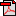  (13.7 KB)No registration status